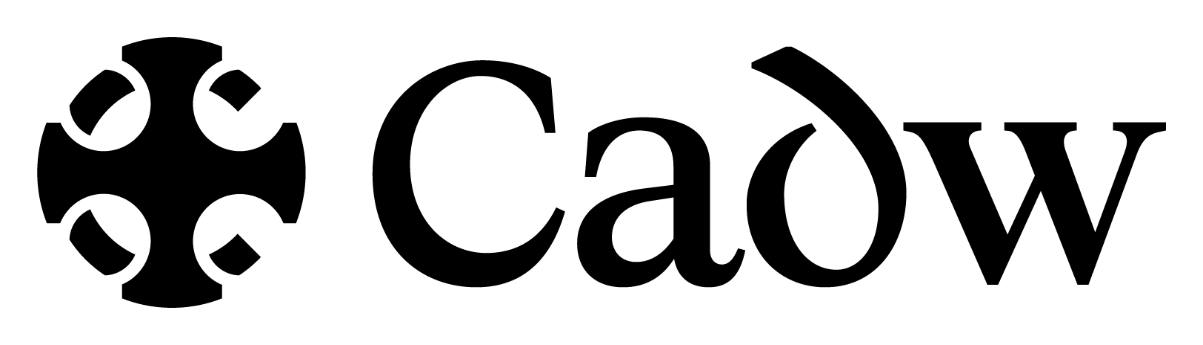 Llywodraeth CymruRhaglen Grant Cyfalaf Adeiladau HanesyddolMeini prawf a ffurflen mynegi diddordebCyflwyniadCanolbwynt y Rhaglen Grant Cyfalaf Adeiladau Hanesyddol yw sicrhau gwaith trwsio i adeiladau rhestredig sydd mewn perygl neu mewn cyflwr bregus; i ddiogelu eu harwyddocâd, gwella eu cyflwr, cefnogi eu defnydd buddiol a sicrhau gwaith cynnal a chadw hirdymor.Y perchennog sy'n bennaf cyfrifol am ofalu am adeilad rhestredig a'i gynnal. Nod y Rhaglen Grant Cyfalaf Adeiladau Hanesyddol yw buddsoddi cyfalaf hanfodol mewn treftadaeth sydd mewn perygl, er mwyn helpu perchnogion a cheidwaid adeiladau rhestredig i'w diogelu i’r dyfodol er budd y gymuned ehangach.Y Broses YmgeisioMae dau gam i'r cynllun:Cam 1: Gwahoddiad i fynegi diddordebCam 2: Gofynnir i ymgeiswyr llwyddiannus baratoi a chyflwyno cais llawn. Rhaid i geisiadau ail gam gyd-fynd â'r cynigion a amlinellir ar y ffurflen mynegi diddordeb gymeradwy.Bydd y ddau gam yn gystadleuol ac nid yw mynegiant o ddiddordeb llwyddiannus yn gwarantu arian yng Ngham 2.Amserlen cynllun grant 2022/23 yw:Pwy all ymgeisioSefydliadau nid-er-elw gan gynnwys ymddiriedolaethau elusennol, cyrff crefyddol ac awdurdodau lleolUnigolion preifatYm mhob achos, rhaid i'r cais gael ei lofnodi gan yr unigolyn sydd â'r awdurdod perthnasol. Os nad y perchennog yw'r ymgeisydd, bydd y cyfrifoldeb ar yr ymgeisydd i gymryd pob cam rhesymol i gael caniatâd y perchennog.Beth fyddwn ni'n ei ariannu Gwaith trwsio i amlen yr adeilad er mwyn atal dirywiad pellach yn ei gyflwr a cholli ei arwyddocâd; (Gwaith strwythurol, sefydlogi a diogelu dros dro, gwaith toi, atgyweiriadau i’r gwaith plwm, adnewyddu systemau gwaredu dŵr glaw, trwsio gwaith maen, gwaith saer allanol, gorffeniadau diogelu).Gwaith atgyweirio, yn fewnol ac yn allanol sy'n cefnogi cynigion i ailddefnyddio'r ased unwaith eto. (Yn ogystal â'r gwaith a restrir uchod, atgyweiriadau i’r pren, gwaith plastro, atgyweiriadau i’r gwaith saer mewnol).Gwaith nad yw’n gymwys:Dymchwel, oni bai bod angen diogelu'r adeiladwaith hanesyddolAdeilad neu estyniad newyddNewidiadau, oni bai bod angen diogelu’r adeiladwaith hanesyddolAdnewyddu neu osod gwasanaethauUnrhyw waith a ddechreuwyd cyn dyfarnu cyllid.Unrhyw waith nad yw'n cyd-fynd â methodoleg ac arferion cadwraeth gadarn Prynu tiroedd neu adeiladau Astudiaethau dichonoldeb Cynlluniau cadwraeth neu wariant di-gyfalafLefel y cyllid sydd ar gaelMae cyllid ar gael hyd at uchafswm o 50% o'r eitemau sy'n gymwys i grant Cadw, yn seiliedig ar y 3 tendr isaf. Bydd hyd at £250,000 o grantiau ar gael. Gall y grant adeiladau hanesyddol fod yn rhan o becyn ariannu prosiect mwy os cytunir arno cyn gwneud cais.CymhwyseddEr mwyn cael eu hystyried yn gymwys, dylai pob cais fodloni'r meini prawf canlynol:Rhaid i'r ased fod yn adeilad rhestredig (o unrhyw radd)Rhaid i’r adeilad fod ar gronfa ddata Cyflwr Adeiladau Rhestredig Cymru Gyfan fel adeilad sydd naill ai mewn perygl neu sy’n adeilad mewn cyflwr bregus. Os nad yw'r adeilad yn cael ei ystyried mewn perygl neu'n fregus, dylid darparu tystiolaeth bod yr adeilad wedi dirywio i'r fath gyflwr ers ei asesu ddiwethaf. Bydd Swyddog Cadwraeth yr Awdurdod Lleol perthnasol yn gallu cadarnhau statws risg yr adeilad.Rhaid i'r ased fod â gwerth cymunedol uchel a /neu werth amwynder gweledol lleolRhaid i bob Cydsyniad Adeilad Rhestredig perthnasol fod ar waith cyn cyflwyno cais cam 2.Rhaid cwblhau pob prosiect erbyn 1 Chwefror 2024Mae Cadw yn disgwyl i brif gynghorydd proffesiynol tîm y prosiect fod yn Bensaer achrededig/ardystiedig, Syrfëwr Adeiladu Siartredig neu Dechnolegydd Pensaernïol Siartredig. Ar hyn o bryd, mae Cadw yn derbyn achrediad/ardystiad gan:Penseiri wedi'u rhestru ar Gofrestr AABC categori 'A', Cofrestr RIAS ar lefel Achrededig neu Uwch neu Gofrestr Cadwraeth RIBA (agor fel ffenestr newydd) ar lefel Pensaer Cadwraeth ArbenigolSyrfëwyr Adeiladu Siartredig a restrir ar Gofrestr Achredu Cadwraeth Adeiladu RICS neu ar Gynllun Ardystio Cadwraeth Adeiladu CIOB fel Ymarferwyr ar Lefel Ardystiedig.Technolegwyr Pensaernïol Siartredig a restrir yng Nghyfeiriadur Cadwraethwyr Ardystiedig CIAT (agor mewn ffenestr newydd) ar lefel Cadwraethwr AchrededigMewn rhai achosion, efallai y bydd Cadw yn gallu derbyn peiriannydd siartredig neu arbenigwr treftadaeth arall fel y prif weithiwr proffesiynol priodol, ond byddai angen cytuno ar hyn cyn cynnig unrhyw grant.Meini prawf blaenoriaethRhaid i ymgeiswyr allu dangos bod eu prosiect yn gallu cyflawni'r canlyniadau canlynol:Bydd y prosiect yn sicrhau nad yw'r adeilad rhestredig mewn perygl nac mewn cyflwr bregus mwyach (ar Gronfa Ddata Cyflwr Adeiladau Rhestredig Cymru Gyfan)Bydd y prosiect yn cefnogi cynigion sy'n sicrhau defnydd hirdymor i'r adeilad a fydd hefyd yn darparu un neu fwy o'r manteision cyhoeddus canlynol:Caiff anghenion lleol eu diwallu trwy ddefnydd cymunedolBydd defnydd preswyl yn helpu i ddiwallu anghenion cyflenwad tai yr ardal leolMae'n gwella amwynder gweledol yr ardal leolBydd y prosiect yn cyfrannu at hyfywedd economaidd yr ardal gyfagos drwy ddefnydd masnachol newydd a/neu drwy gefnogi'r diwydiant ymwelwyr lleolBydd y prosiect yn ysgogi rhagor o gyfleoedd adfywio yn y fro.Bydd y prosiect yn cefnogi cyflogaeth yn y diwydiant cadwraeth ac yn hyrwyddo defnydd o'r sgiliau sydd eu hangen i ofalu am adeiladau traddodiadol a hanesyddol drwy gyflogi gweithwyr proffesiynol cymwys/profiadol addas a thrwy ddarparu cyfleoedd datblygu sgiliau a hyfforddiantBydd y prosiect yn gwella mynediad at dreftadaeth i bawb trwy sicrhau bod yr adeilad yn hygyrch i'r cyhoedd. Yn achos adeiladau mewn defnydd preswyl dylid ystyried cymryd rhan yng nghynllun 'Drysau Agored' lle bo'n briodol. Bydd y prosiect yn sicrhau bod yr adeilad rhestredig yn fwy cadarn i effeithiau newid hinsawdd, drwy waith atgyweirio ystyriol.Darllenwch y ddogfen 'Meini prawf blaenoriaeth ar gyfer asesu Mynegiant o Ddiddordeb' am fwy o fanylion.Lle i gael cymorthOs oes angen rhagor o gymorth neu wybodaeth arnoch am y cais, e-bostiwch dîm grantiau Adeiladau Hanesyddol. Dechreuwch bwnc eich e-bost gyda 'Grant Adeiladau Hanesyddol' ac yna enw, tref a sir yr adeilad rhestredig, a'i anfon at CADWGrantsMailbox@gov.wales Atal twyllRydych chi'n cydnabod y gallwn rannu unrhyw ddata rydych chi'n ei ddarparu i ni gydag asiantaethau atal twyll a thrydydd partïon at ddibenion atal a chanfod twyll. Bydd unrhyw ddata personol a gasglwn yn cael ei reoli yn unol â'n Hysbysiad Preifatrwydd sydd ar gael yma: Hysbysiad preifatrwydd: Grantiau Llywodraeth Cymru | LLYW. CYMRUO dan y Rheoliad Cyffredinol ar Ddiogelu Data (GDPR), mae gennym ddyletswydd gyfreithiol i ddiogelu unrhyw wybodaeth bersonol rydym ni'n ei chasglu gennych chi. Rydym ni'n casglu'r wybodaeth hon er mwyn cadw cofnod o geisiadau a dderbyniwyd.Pan fydd grant yn llwyddiannus byddwn yn cadw'ch gwybodaeth bersonol am hyd at 10 mlynedd er mwyn cydymffurfio ag amodau grant penodol.Mae rhagor o fanylion am eich hawliau GDPR ar gael yma, neu gallwch gysylltu â Data.ProtectionOfficer@llyw.cymruDolenni defnyddiolRheoli adeiladau rhestredig sydd mewn perygl yng Nghymru, Llywodraeth 	Cymru, Cadw, 2017 	20170531 Rheoli adeiladau rhestredig sydd mewn perygl yng Nghymru 31144 CY.pdf (llyw.cymru)Egwyddorion Cadwraeth ar gyfer rheoli amgylchedd hanesyddol Cymru mewn ffordd gynaliadwy, Cadw, Llywodraeth Cynulliad Cymru, Cadw, 2011	Egwyddorion Cadwraeth Doc CY (llyw.cymru)Rheoli newid i adeiladau rhestredig yng Nghymru, Llywodraeth Cymru, Cadw, 2017Rheoli newid i adeiladau rhestredig yng Nghymru (llyw.cymru)Cyflwyno ffurflen Mynegi DiddordebErbyn 23 Rhagfyr 2022Cyhoeddi penderfyniadau Cam 1Erbyn 10 Chwefror 2023